Врач-дерматовенеролог ОГБУЗ «Братский ОКВД»Рудых Анастасия Федоровна 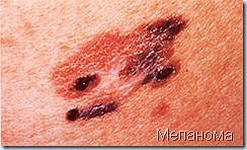 Когда я была еще студенткой, мне казалось  «рак» - это  очень страшное слово, которое звучит как трагедия, как приговор, которое произносится в исключительных случаях и редко с кем случается. Но, став практикующим врачом, я убедилась в другом. Многие пациенты не любят ходить по больницам,  а считают, что лучше сходить в аптеку или воспользоваться советами народной медицины, чем своевременно обратиться к врачу. Отнюдь, это не приводит ни к чему хорошему и когда уже пациент доходит до кабинета врача, мы видим запущенные случаи, звучат страшные диагнозы и лечить очень сложно, а порой вообще не представляется возможным. Поэтому поговорим о злокачественных новообразованиях на коже, а в частности о меланомах.    У кого – то с рождения, а у кого-то в течение жизни на коже могут образовываться различного рода пигментации. Если образования не приносят никаких беспокойств, то пациенты практически не обращают на них внимания. Порой диагноз «меланома» выставляется случайно на приеме у дерматолога, когда пациенты приходят совершенно по другому поводу. И это говорит о невнимательности населения к своему здоровью. Меланома может возникнуть на ровном месте и никак себя не проявлять.Меланома - самая агрессивная из всех известных злокачественных опухолей, быстро образует метастазы, после чего считается практически неизлечимой.В то же время предупредить развитие меланомы легче, чем другие виды рака. Для этого нужно только внимательно следить за родинками и пигментными пятнами на коже и знать, по каким признакам можно определить меланому.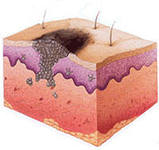 Меланома преимущественно локализуется на коже, реже - сетчатке глаза, слизистых оболочках (полость рта, влагалище, прямая кишка). Она одна из наиболее опасных злокачественных опухолей человека, часто рецидивирующая и метастазирующая лимфогенным и гематогенным путем почти во все органы.Заболеваемость меланомой составляет около 8 случаев на 100 тысяч населения среди мужчин и около 12 случаев на 100 тысяч населения среди женщин. В отличие от других форм рака, меланома чаще поражает людей молодого возраста(15-40 лет).В структуре смертности от онкологических заболеваний  среди женщин меланома занимает второе место (на первом месте рак шейки матки), а среди мужчин - шестое (после рака легких, рака предстательной железы, рака желудка, рака толстого кишечника, рака поджелудочной железы).Факторы риска, способствующие развитию меланомы:Светлая кожа.Наличие веснушек.Солнечные ожоги в анамнезе.Посещение соляриев.Женский пол.Наличие большого количества невусов.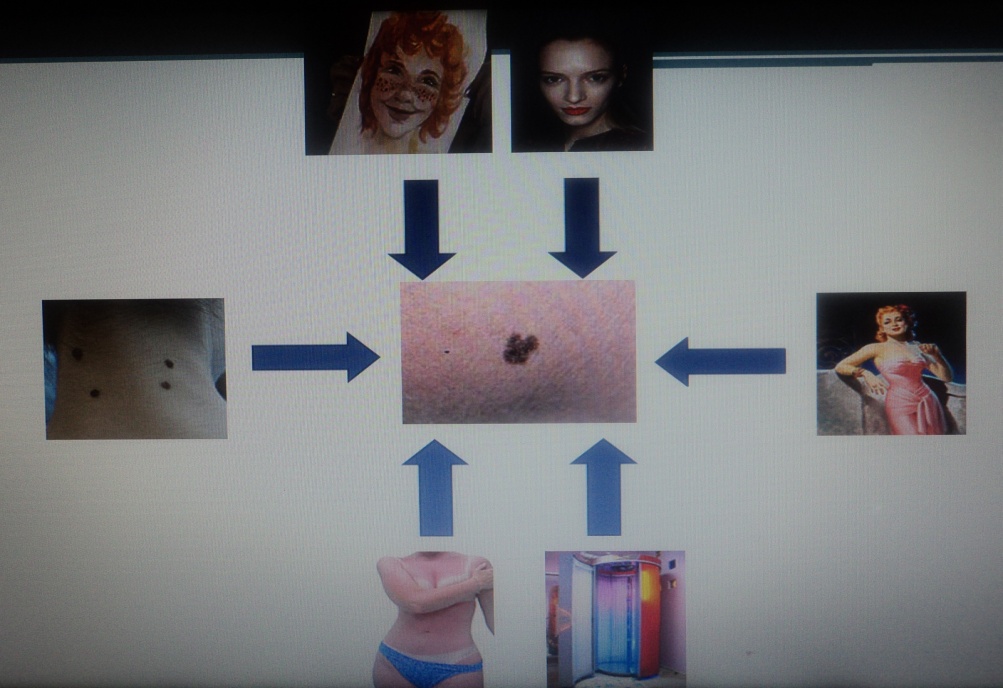 Меланома - крайне агрессивное и опасное заболевание.Если вдруг заметили образование, которое появилось недавно, тог необходимо знать основные признаки, которые будут поводом обратиться к врачу.Асимметричная формаОтсутствие волос  на образованииСначала не возвышается над поверхностью кожиЧерного, темно-серого или темно-коричневого цвета. Окраска не равномерная.Кровоточивость, зуд, больРазмер более 7 мм в диаметреБыстрый рост 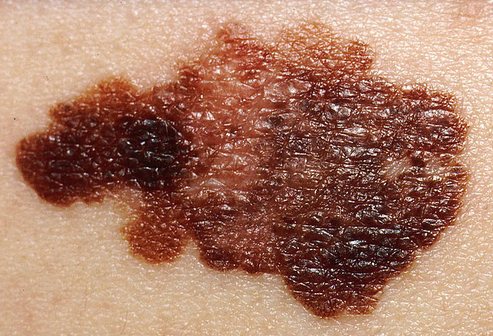 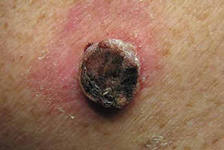 Любое внешне подозрительное новообразование на коже требует внимательнейшего отношения к себе!Главные признаки, отличающие меланому это:1. Быстрый рост новой родинки или начало быстрого роста старой родинки до сих пор остававшейся неизменимой.2. Изменение контурной линии старой родинки (неровные, прерывистые края) или появление новой родинки с нечеткими краями.3. Неравномерная окраска, (различные оттенки коричневого, черные вкрапления, бесцветные участки) новой быстрорастущей родинки, или появление этих признаков у старой родинки.Дополнительные признаки диагностики меланомы это:Увеличение размеров родинки больше 7 мм.Появление зоны воспаления по краям пигментного образования кожи.Кровоточивость и зуд пигментного образования кожи.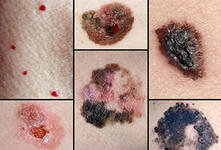 Ввиду чрезвычайной опасности меланомы - людям, подверженным большому риску развития этого заболевания, например, люди, проводящие много времени под открытым небом, рекомендуется соблюдать некоторые меры профилактики меланомы и других видов рака кожи. Для того чтобы уберечь себя от рака кожи:Постарайтесь максимально ограничить время пребывания на солнце, особенно в обеденные часы.Если пребывание на солнце неизбежно, защитите открытые участки кожи от воздействия прямых солнечных лучей: наденьте футболку с длинными рукавами, широкополую шляпу, штаны.Находясь под прямыми лучами солнца, обязательно используйте солнцезащитный крем. Фактор защиты крема должен быть не меньше 50.Изучите все главные и второстепенные признаки меланомы и по возможности обсудите их с врачом. Убедитесь в том, что точно знаете, как может выглядеть меланома и как ее отличить от обычной родинки.Регулярно осматривайте всю поверхность кожи. Кожу спины и головы должен осмотреть ваш друг или родственник.Обратитесь к врачу при обнаружении любого элемента кожи, вызывающего у вас подозрение.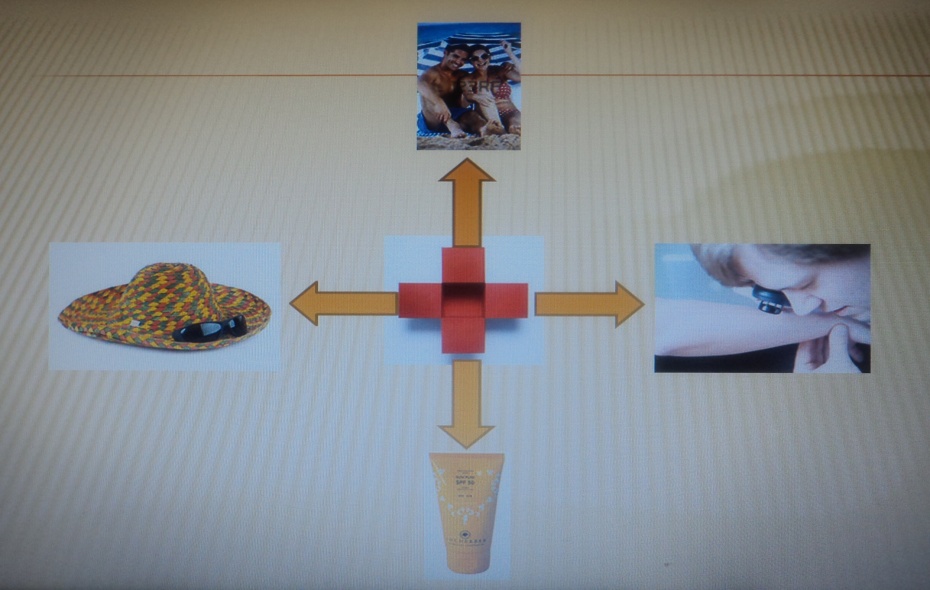 